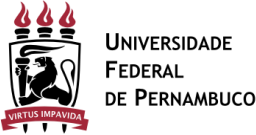 ANEXO II (Continuação)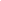                           Os campos a seguir serão preenchidos pela unidade concedente.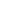 ANEXO II- ContinuaçãoTERMO DE CONCESSÃO DE AUXÍLIO FINANCEIRO A PESQUISADORCondições Gerais- Ao aceitar a concessão que ora lhe é feita, compromete-se o BENEFICIÁRIO a dedicar-se às atividades pertinentes ao auxílio financeiro concedido;- Compromete-se, ainda, o BENEFICIÁRIO a:Informar o seu número de conta bancaria à concedenteapresentar, nos prazos que lhe forem assinalados, informações ou documentos referentes tanto ao desenvolvimento como à conclusão do programa ou plano aprovado;não introduzir alterações ou quaisquer modificações nas especificações inicialmente proposta, sem a prévia anuência da CONCEDENTE;utilizar os recursos financeiros nos termos do programa inserido e do Auxílio Financeiro a Pesquisador, para desenvolvimento do projeto de pesquisa ou plano de trabalho aprovado e dentro do período previsto de sua vigência;permitir e facilitar á CONCEDENTE e aos órgãos de Controle Interno e Externo o acesso aos locais de execução da pesquisa, bem como o exame de toda a documentação produzida;assumir todas as obrigações legais decorrentes de contratações necessárias à consecução do objeto;apresentar relatórios físico-financeiro e técnico das atividades desenvolvidas até 30(trinta) dias após o término da atividade;apresentar prestações de contas, em conformidade com o que lhe foi concedido:dos recursos totais recebidos para o cumprimento das obrigações pactuadas, até 30 (trinta) dias após o vencimento do auxílio; eanual, quando a vigência do auxílio for superior a 01 (um ano) e enviadas até 30 (trinta) dias após o aniversário do auxílio.não transferir a terceiros as obrigações ora assumidas, sem anuência prévia, formal, da CONCEDENTE;- O BENEFICIÁRIO deverá, formalmente, comunicar à CONCEDENTE qualquer fato que implique na descontinuidade do projeto de pesquisa, no plano de trabalho ou do programa de evento, acompanhada da devida prestação de contas.- É vedado, sob pena de cancelamento imediato e aplicação de penalidades cabíveis:efetuar pagamento a si próprio, exceto diárias por ocasião de deslocamento para outra localidade e no desempenho de atividades pertinentes ao projeto;aplicar os recursos no mercado financeiro, de acordo com as normas da Secretaria do Tesouro Nacional, ou a sua utilização a título de empréstimo para reposição futura;- O descumprimento de qualquer condição constante deste termo e a inobservância de dispositivos legais aplicáveis a esta concessão, obrigará o BENEFICIÁRIO a ressarcir integralmente a CONCEDENTE de todas as despesas realizadas, atualizadas monetariamente;5. 1 - A recusa ou omissão do BENEFICIÁRIO quanto ao ressarcimento de que trata este item, ensejará a conseqüente inscrição do débito decorrente na dívida ativa da União.- A CONCEDENTE se resguarda o direito de, a qualquer momento, solicitar informações ou documentos adicionais julgados necessários à análise e instrução do citado processo.- Os documentos necessários à instrução do processo de auxílio devem ser apresentados em seus originais, datados e assinados;- O BENEFICIÁRIO que não cumprir com as obrigações estipuladas para o auxílio ou cujos relatórios não forem aprovados será considerado inadimplente e terá suspensa a concessão de novas modalidades de apoio, sem prejuízos de outras medidas julgadas necessárias;- O presente termo somente se resolverá após aprovação do relatório técnico final, da prestação de contas e ausência de qualquer pendência financeira e, ainda, desde que cumpridas todas as condições previstas neste instrumento e nas normas aplicáveis.- A concessão, objeto do presente instrumento, não gera vínculo de qualquer natureza ou relação de trabalho, constituindo doação, com encargos, feita ao BENEFICIÁRIO.- O BENEFICIÁRIO manifesta sua integral e incondicional concordância com a concessão que ora lhe é feita, comprometendo-se a cumprir fielmente as estipulações deste instrumento e das normas de Auxílio Financeiro a Pesquisador que lhe são aplicáveis.- Fica eleito o foro da Seção Judiciária de Recife – PE, para dirimir qualquer divergência decorrente da execução deste instrumento.VISTO DAS PARTES:ANEXO IIANEXO IIANEXO IITERMO DE CONCESSÃO DE AUXÍLIO FINANCEIRO A PESQUISADORTERMO DE CONCESSÃO DE AUXÍLIO FINANCEIRO A PESQUISADORTERMO DE CONCESSÃO DE AUXÍLIO FINANCEIRO A PESQUISADORTIPO DE AUXÍLIOINICIAL (	) ADITIVO (	)EDITAL: Estímulo à Inovação no Âmbito de Práticas de Ensino na GraduaçãoNOME DO PROJETO:DEPARTAMENTO/ NÚCLEO/ÁREA:OBJETIVO DO PROJETO:OBJETIVO DO PROJETO:OBJETIVO DO PROJETO:JUSTIFICATIVA PARA IMPLEMENTAÇÃO DO PROJETO:JUSTIFICATIVA PARA IMPLEMENTAÇÃO DO PROJETO:JUSTIFICATIVA PARA IMPLEMENTAÇÃO DO PROJETO:1 - SOLICITANTE – Dados Cadastrais1 - SOLICITANTE – Dados Cadastrais1 - SOLICITANTE – Dados Cadastrais1 - SOLICITANTE – Dados Cadastrais1 - SOLICITANTE – Dados Cadastrais1 - SOLICITANTE – Dados Cadastrais1 - SOLICITANTE – Dados Cadastrais1 - SOLICITANTE – Dados Cadastrais1 - SOLICITANTE – Dados Cadastrais1 - SOLICITANTE – Dados CadastraisCPFCPFNOME COMPLETO (sem abreviaturas)NOME COMPLETO (sem abreviaturas)NOME COMPLETO (sem abreviaturas)NOME COMPLETO (sem abreviaturas)NOME COMPLETO (sem abreviaturas)NOME COMPLETO (sem abreviaturas)NOME COMPLETO (sem abreviaturas)NOME COMPLETO (sem abreviaturas)DATA DE NASCIMENTOSEXO ( ) M( ) FSEXO ( ) M( ) FIDENTIDADE (RG)IDENTIDADE (RG)IDENTIDADE (RG)ÓRGÃO EMISSORÓRGÃO EMISSORUFData de EmissãoNACIONALIDADE( ) Brasileiro( ) EstrangeiroPAÍS (seestrangeiro)PAÍS (seestrangeiro)PAÍS (seestrangeiro)PAÍS (seestrangeiro)N º DO PASSAPORTE (seestrangeiro)N º DO PASSAPORTE (seestrangeiro)N º DO PASSAPORTE (seestrangeiro)N º DO PASSAPORTE (seestrangeiro)VALIDADETIPO DE VISTO (se estrangeiro) ( ) Provisório ( ) ProfissionalTIPO DE VISTO (se estrangeiro) ( ) Provisório ( ) ProfissionalTIPO DE VISTO (se estrangeiro) ( ) Provisório ( ) ProfissionalTIPO DE VISTO (se estrangeiro) ( ) Provisório ( ) ProfissionalVALIDADE: (se provisório)VALIDADE: (se provisório)VALIDADE: (se provisório)ENDEREÇO PARA CORRESPONDÊNCIA( ) Residencial ou	( ) ProfissionalENDEREÇO PARA CORRESPONDÊNCIA( ) Residencial ou	( ) ProfissionalENDEREÇO PARA CORRESPONDÊNCIA( ) Residencial ou	( ) ProfissionalENDEREÇO RESIDENCIAL (logradouro )ENDEREÇO RESIDENCIAL (logradouro )ENDEREÇO RESIDENCIAL (logradouro )ENDEREÇO RESIDENCIAL (logradouro )ENDEREÇO RESIDENCIAL (logradouro )ENDEREÇO RESIDENCIAL (logradouro )ENDEREÇO RESIDENCIAL (logradouro )ENDEREÇO RESIDENCIAL (logradouro )ENDEREÇO RESIDENCIAL (logradouro )ENDEREÇO RESIDENCIAL (logradouro )BAIRROCEPCIDADECIDADEUFUFDDDFONEFONEFAXFAXE-MAILCARGO EFETIVO:CARGO EFETIVO:CARGO EFETIVO:CARGO EFETIVO:CARGO EFETIVO:CARGO EFETIVO:CARGO EFETIVO:CARGO COMISSIONADO:CARGO COMISSIONADO:CARGO COMISSIONADO:CARGO COMISSIONADO:TIPO DE VÍNCULO:TIPO DE VÍNCULO:TIPO DE VÍNCULO:TIPO DE VÍNCULO:TIPO DE VÍNCULO:TIPO DE VÍNCULO:TIPO DE VÍNCULO:REGIME DE TRABALHO:REGIME DE TRABALHO:REGIME DE TRABALHO:REGIME DE TRABALHO:DADOS BANCÁRIOS DA CONTADADOS BANCÁRIOS DA CONTADADOS BANCÁRIOS DA CONTADADOS BANCÁRIOS DA CONTADADOS BANCÁRIOS DA CONTADADOS BANCÁRIOS DA CONTADADOS BANCÁRIOS DA CONTADADOS BANCÁRIOS DA CONTADADOS BANCÁRIOS DA CONTADADOS BANCÁRIOS DA CONTADADOS BANCÁRIOS DA CONTABANCOBANCON.º DA AGÊNCIAN.º DA AGÊNCIANOME DA AGÊNCIANOME DA AGÊNCIANOME DA AGÊNCIANOME DA AGÊNCIANOME DA AGÊNCIAN.º DA CONTAN.º DA CONTA2 - FORMAÇÃO ACADÊMICA/ TITULAÇÃO2 - FORMAÇÃO ACADÊMICA/ TITULAÇÃO2 - FORMAÇÃO ACADÊMICA/ TITULAÇÃO2 - FORMAÇÃO ACADÊMICA/ TITULAÇÃO2 - FORMAÇÃO ACADÊMICA/ TITULAÇÃO2 - FORMAÇÃO ACADÊMICA/ TITULAÇÃOTÍTULO DE MAIS ALTO NÍVEL( ) GraduaçãoTÍTULO DE MAIS ALTO NÍVEL( ) Graduação OBTIDO( )Especialização OBTIDO( )Especialização( ) Mestrado( ) DoutoradoÁREA DO TÍTULO:PAÍSPAÍSANO INÍCIO:ANO INÍCIO:ANO CONCLUSÃOINSTITUIÇÃOINSTITUIÇÃOINSTITUIÇÃOINSTITUIÇÃOINSTITUIÇÃOSIGLA3 - ATUAÇÃO PROFISSIONAL / LOCAL DE TRABALHO3 - ATUAÇÃO PROFISSIONAL / LOCAL DE TRABALHO3 - ATUAÇÃO PROFISSIONAL / LOCAL DE TRABALHOINSTITUIÇÃO:UNIVERSIDADE FEDERAL DE PERNAMBUCOSIGLAUFPECNPJ ou UG/GESTÃO24.134.488/0001-08UNIDADE (Departamento, Núcleo, Laboratório etc.)UNIDADE (Departamento, Núcleo, Laboratório etc.)UNIDADE (Departamento, Núcleo, Laboratório etc.)4 - PLANO DE TRABALHO4 - PLANO DE TRABALHO4 - PLANO DE TRABALHOTIPO DE DESPESAVALOR SOLICITADOVALOR APROVADO(Para preenchimento da unidade Concedente)DESPESAS DE CUSTEIOMaterial de ConsumoOutros Serviços Pessoa FísicaOutros Serviços Pessoa JurídicaPassagensDiárias/Auxílio Estadia/Auxílio FinanceiroDESPESAS DE CAPITALEquipamentos e Material PermanenteTOTAL GERAL6 - CONCORDÂNCIA DA DIRETORIA DO CENTRO VINCULADO6 - CONCORDÂNCIA DA DIRETORIA DO CENTRO VINCULADO6 - CONCORDÂNCIA DA DIRETORIA DO CENTRO VINCULADODiretor do CentroLocal e Data:ASSINATURA/CARIMBO7 - TERMO DE CONTRATO/COMPROMISSO DO SOLICITANTEAssumo integral responsabilidade pela veracidade das informações por mim prestadas e declaro, para todos os fins de direito, conhecer as normas gerais fixadas pela UFPE pertinentes à concessão de apoio financeiro, sujeitando-me, inclusive, às demais legislações pertinentes.LOCALDATA 	/	/ 	ASSINATURA8 - CONCESSÃO DO BENEFÍCIO8 - CONCESSÃO DO BENEFÍCIO8 - CONCESSÃO DO BENEFÍCIO8 - CONCESSÃO DO BENEFÍCIO8 - CONCESSÃO DO BENEFÍCIO8 - CONCESSÃO DO BENEFÍCIO8 - CONCESSÃO DO BENEFÍCIOPINAT. DESPESAFonte RecursosN.º NEVALORCLASSIFICAÇÃOCLASSIFICAÇÃO3390.20ORÇAMENTÁRIAORÇAMENTÁRIA4490.20T O T A LPeríodo para utilização do Auxílio / Vigência:Período para utilização do Auxílio / Vigência:Período para utilização do Auxílio / Vigência:Período para utilização do Auxílio / Vigência:De	/	/	a 	/	/	De	/	/	a 	/	/	De	/	/	a 	/	/	O Beneficiário poderá utilizar os recursos acima indicado, de acordo com o estabelecido no Plano de Trabalho/Metas Acadêmicas, admitindo-se remanejamento dentro do grupo de custeio, desde que atenda aos objetivos do presente Projeto. O remanejamento de recursos de custeio para capital ou vice-versa, deverá ter aprovação EXPRESSA da UFPE.O Beneficiário poderá utilizar os recursos acima indicado, de acordo com o estabelecido no Plano de Trabalho/Metas Acadêmicas, admitindo-se remanejamento dentro do grupo de custeio, desde que atenda aos objetivos do presente Projeto. O remanejamento de recursos de custeio para capital ou vice-versa, deverá ter aprovação EXPRESSA da UFPE.O Beneficiário poderá utilizar os recursos acima indicado, de acordo com o estabelecido no Plano de Trabalho/Metas Acadêmicas, admitindo-se remanejamento dentro do grupo de custeio, desde que atenda aos objetivos do presente Projeto. O remanejamento de recursos de custeio para capital ou vice-versa, deverá ter aprovação EXPRESSA da UFPE.O Beneficiário poderá utilizar os recursos acima indicado, de acordo com o estabelecido no Plano de Trabalho/Metas Acadêmicas, admitindo-se remanejamento dentro do grupo de custeio, desde que atenda aos objetivos do presente Projeto. O remanejamento de recursos de custeio para capital ou vice-versa, deverá ter aprovação EXPRESSA da UFPE.O Beneficiário poderá utilizar os recursos acima indicado, de acordo com o estabelecido no Plano de Trabalho/Metas Acadêmicas, admitindo-se remanejamento dentro do grupo de custeio, desde que atenda aos objetivos do presente Projeto. O remanejamento de recursos de custeio para capital ou vice-versa, deverá ter aprovação EXPRESSA da UFPE.O Beneficiário poderá utilizar os recursos acima indicado, de acordo com o estabelecido no Plano de Trabalho/Metas Acadêmicas, admitindo-se remanejamento dentro do grupo de custeio, desde que atenda aos objetivos do presente Projeto. O remanejamento de recursos de custeio para capital ou vice-versa, deverá ter aprovação EXPRESSA da UFPE.O Beneficiário poderá utilizar os recursos acima indicado, de acordo com o estabelecido no Plano de Trabalho/Metas Acadêmicas, admitindo-se remanejamento dentro do grupo de custeio, desde que atenda aos objetivos do presente Projeto. O remanejamento de recursos de custeio para capital ou vice-versa, deverá ter aprovação EXPRESSA da UFPE.ÁREA TÉCNICAÁREA TÉCNICAÁREA TÉCNICAÁREA TÉCNICAORDENADOR DE DESPESAORDENADOR DE DESPESAORDENADOR DE DESPESASolicitamos a aprovação para concessão do Auxílio Financeiro ao Beneficiário a ser concedido nos valores descritos acima.Solicitamos a aprovação para concessão do Auxílio Financeiro ao Beneficiário a ser concedido nos valores descritos acima.Solicitamos a aprovação para concessão do Auxílio Financeiro ao Beneficiário a ser concedido nos valores descritos acima.Solicitamos a aprovação para concessão do Auxílio Financeiro ao Beneficiário a ser concedido nos valores descritos acima.Autorizo a Concessão.Autorizo a Concessão.Autorizo a Concessão.Em 	/   / 	Assinatura / CarimboAssinatura / CarimboAssinatura / CarimboEm 	/	/ 	Assinatura / CarimboAssinatura / CarimboLOCAL E DATA DE ASSINATURA:Recife –PE,	de	de	. .Pelo CONCEDENTEPelo BENEFICIÁRIONOME: CPF: